彰化縣線西國民中學實施校長及教師公開授課實施計畫108年6月14日校務會議通過實施時間規劃每學年至少公開授課一次，科目依其任教或專長科目為原則。教務處於每學年開學9月25日排定公開授課實施時間期程表(附件1)，上傳並公開資訊。教學研究會應於第一學期9月20日(若遇假日順延至第一天上班日)前將領域教師擬訂公開授課時間期程表送達教務處彙整。教師若需更改公開授課時間，應於實施公開授課前二週，通知教務處更正並公告。公開授課時間，每次以1節為原則，得視課程需要增加節數。 實施方式公開授課人員至少邀請 1 人擔任觀課者，鼓勵非同領域教師及該班任課教師參加。觀課結束，於一週內進行回饋分享並完成公開授課相關表單，上傳至教務處公開授課資料夾內，授課人員請自行備份存檔。授課教師於公開授課前，應共同規劃；其規劃事項，得包括共同備課、接受教學觀察及專業回饋；觀課人員，以全程參與為原則。公開授課後針對課堂實際案例進行教材教法討論，檢討共同備課之成效，並提出改進策略，修正教學設計。 實施流程 :設計教學活動：授課教師針對教學內容進行設計，填寫教學活動設計單（附件2），於教學觀察前三天，與觀課人員進行備課，填寫觀課前會談紀錄（附件3)。進行教學觀察：觀課人員依教務處排定時間入班進行教學觀察，觀察過程中至少拍二張數位照片或錄影，並填寫「公開授課觀課紀錄表」（附件4），同時將照片或錄影檔、交回給授課教師。教學省思紀錄：教學結束1週內，授課教師依據同儕回饋內容進行分享、省思，觀課人員將回饋分享內容紀錄於「觀察後回饋會談紀錄表」（附件5）。授課教師請將上述表單（附件2、3、4、5），建置成資料夾，檔名為公開授課教師OOO上傳至教務處公開授課資料夾內，授課教師請自行備份存檔。教務處於每學年6月10日彙整上述資料後後，呈校長核定後，存教務處備查。附件二彰化縣線西國民中學110學年度公開授課教學活動設計單附件三 彰化縣線西國民中學110年度公開授課教學觀察前會談紀錄表授課教師：許永宏 任教年級：七年級  任教領域/科目：數學教學單元： 3-2一元一次方程式觀課人員：施廣峰  觀察前會談時間：110年12月10日(星期五)11:30點至13:30點，地點：導師辦公室預定入班教學觀課時間：110年12月17日10:55至11:40地點：七年四班教室附件4線西國中109學年度公開授課觀課紀錄表授課教師：許永宏 任教年級： 七年級	任教領域/科目：數學教學單元：3-2一元一次方程式教學節次：共4節	本次教學為第2節觀課人員：施廣峰	110年12月17日10:55至11:40地點：七年四班教室附件5彰化縣線西國中110學年度公開授課教學觀課後回饋會談紀錄表授課教師：許永宏        任教年級： 七年級      	任教領域/科目： 數學教學單元：3-2一元一次方程式觀課人員：施廣峰	回饋會談時間：110年12月10日12:30點-13:30點地點： 導師辦公室照片回家作業學習單一、運用等量公理解題授課人員許永宏學習目標學會利用等量公理運用於一元一次方程式中學會利用等量公理運用於一元一次方程式中學會利用等量公理運用於一元一次方程式中年級七年級學習目標學會利用等量公理運用於一元一次方程式中學會利用等量公理運用於一元一次方程式中學會利用等量公理運用於一元一次方程式中教學領域數學領域學生先備經驗或教材分析1、擁有四則運算的基礎能力。2、3-1中認知代數式的化簡。3、3-1中了解一元一次方程式的意義。4、3-1中了解一元一次方程式的解或根。1、擁有四則運算的基礎能力。2、3-1中認知代數式的化簡。3、3-1中了解一元一次方程式的意義。4、3-1中了解一元一次方程式的解或根。1、擁有四則運算的基礎能力。2、3-1中認知代數式的化簡。3、3-1中了解一元一次方程式的意義。4、3-1中了解一元一次方程式的解或根。教學單元3-2一元一次方程式學生先備經驗或教材分析1、擁有四則運算的基礎能力。2、3-1中認知代數式的化簡。3、3-1中了解一元一次方程式的意義。4、3-1中了解一元一次方程式的解或根。1、擁有四則運算的基礎能力。2、3-1中認知代數式的化簡。3、3-1中了解一元一次方程式的意義。4、3-1中了解一元一次方程式的解或根。1、擁有四則運算的基礎能力。2、3-1中認知代數式的化簡。3、3-1中了解一元一次方程式的意義。4、3-1中了解一元一次方程式的解或根。教材來源數學課本及學習單學生先備經驗或教材分析1、擁有四則運算的基礎能力。2、3-1中認知代數式的化簡。3、3-1中了解一元一次方程式的意義。4、3-1中了解一元一次方程式的解或根。1、擁有四則運算的基礎能力。2、3-1中認知代數式的化簡。3、3-1中了解一元一次方程式的意義。4、3-1中了解一元一次方程式的解或根。1、擁有四則運算的基礎能力。2、3-1中認知代數式的化簡。3、3-1中了解一元一次方程式的意義。4、3-1中了解一元一次方程式的解或根。教學日期民國110年12月17日上午第四節 學生先備經驗或教材分析1、擁有四則運算的基礎能力。2、3-1中認知代數式的化簡。3、3-1中了解一元一次方程式的意義。4、3-1中了解一元一次方程式的解或根。1、擁有四則運算的基礎能力。2、3-1中認知代數式的化簡。3、3-1中了解一元一次方程式的意義。4、3-1中了解一元一次方程式的解或根。1、擁有四則運算的基礎能力。2、3-1中認知代數式的化簡。3、3-1中了解一元一次方程式的意義。4、3-1中了解一元一次方程式的解或根。              教          學         活          動              教          學         活          動              教          學         活          動              教          學         活          動時間評量方式準備活動：1.上課前先發教師準備1份上課用學習單及1份回家作業。2.複習課本p185~p187(複習一元一次方程式及解的意義)。二、發展活動：(1)加法等量公理1.解說加法的等量公理(課190例2)。x – 7 =15    x – 7+7 =15+7   x  = 222.說明後，讓學生寫課本p190隨堂練習後，公佈答案並再解說一次3.測驗:(學習單1-4題)   (1) 作答後，由各組組長先將作答給老師糾正後，再由小老師來修正該組同學的作答。   (2) 每題1分，滿分為四分，來瞭解學習學習情形。   (3) 在黑板上，再次說明解題過程，並給予時間讓同學討論及瞭解錯誤所在。(2)減法等量公理1.解說減法的等量公理(課191例3)。23 = x +17    23-17 = x +17-17    6 = x2.說明後，讓學生寫課本p191隨堂練習後，公佈答案並再解說一次3.測驗:(學習單5-8題)   (1) 作答後，由各組組長先將作答給老師糾正後，再由小老師來修正該組同學的作答。   (2) 每題1分，滿分為四分，來瞭解學習學習情形。   (3) 在黑板上，再次說明解題過程，並給予時間讓同學討論及瞭解錯誤所在。三、綜合活動：1、再次複習今日課程重點。2、給予回家作業(學習單1-8題)準備活動：1.上課前先發教師準備1份上課用學習單及1份回家作業。2.複習課本p185~p187(複習一元一次方程式及解的意義)。二、發展活動：(1)加法等量公理1.解說加法的等量公理(課190例2)。x – 7 =15    x – 7+7 =15+7   x  = 222.說明後，讓學生寫課本p190隨堂練習後，公佈答案並再解說一次3.測驗:(學習單1-4題)   (1) 作答後，由各組組長先將作答給老師糾正後，再由小老師來修正該組同學的作答。   (2) 每題1分，滿分為四分，來瞭解學習學習情形。   (3) 在黑板上，再次說明解題過程，並給予時間讓同學討論及瞭解錯誤所在。(2)減法等量公理1.解說減法的等量公理(課191例3)。23 = x +17    23-17 = x +17-17    6 = x2.說明後，讓學生寫課本p191隨堂練習後，公佈答案並再解說一次3.測驗:(學習單5-8題)   (1) 作答後，由各組組長先將作答給老師糾正後，再由小老師來修正該組同學的作答。   (2) 每題1分，滿分為四分，來瞭解學習學習情形。   (3) 在黑板上，再次說明解題過程，並給予時間讓同學討論及瞭解錯誤所在。三、綜合活動：1、再次複習今日課程重點。2、給予回家作業(學習單1-8題)準備活動：1.上課前先發教師準備1份上課用學習單及1份回家作業。2.複習課本p185~p187(複習一元一次方程式及解的意義)。二、發展活動：(1)加法等量公理1.解說加法的等量公理(課190例2)。x – 7 =15    x – 7+7 =15+7   x  = 222.說明後，讓學生寫課本p190隨堂練習後，公佈答案並再解說一次3.測驗:(學習單1-4題)   (1) 作答後，由各組組長先將作答給老師糾正後，再由小老師來修正該組同學的作答。   (2) 每題1分，滿分為四分，來瞭解學習學習情形。   (3) 在黑板上，再次說明解題過程，並給予時間讓同學討論及瞭解錯誤所在。(2)減法等量公理1.解說減法的等量公理(課191例3)。23 = x +17    23-17 = x +17-17    6 = x2.說明後，讓學生寫課本p191隨堂練習後，公佈答案並再解說一次3.測驗:(學習單5-8題)   (1) 作答後，由各組組長先將作答給老師糾正後，再由小老師來修正該組同學的作答。   (2) 每題1分，滿分為四分，來瞭解學習學習情形。   (3) 在黑板上，再次說明解題過程，並給予時間讓同學討論及瞭解錯誤所在。三、綜合活動：1、再次複習今日課程重點。2、給予回家作業(學習單1-8題)準備活動：1.上課前先發教師準備1份上課用學習單及1份回家作業。2.複習課本p185~p187(複習一元一次方程式及解的意義)。二、發展活動：(1)加法等量公理1.解說加法的等量公理(課190例2)。x – 7 =15    x – 7+7 =15+7   x  = 222.說明後，讓學生寫課本p190隨堂練習後，公佈答案並再解說一次3.測驗:(學習單1-4題)   (1) 作答後，由各組組長先將作答給老師糾正後，再由小老師來修正該組同學的作答。   (2) 每題1分，滿分為四分，來瞭解學習學習情形。   (3) 在黑板上，再次說明解題過程，並給予時間讓同學討論及瞭解錯誤所在。(2)減法等量公理1.解說減法的等量公理(課191例3)。23 = x +17    23-17 = x +17-17    6 = x2.說明後，讓學生寫課本p191隨堂練習後，公佈答案並再解說一次3.測驗:(學習單5-8題)   (1) 作答後，由各組組長先將作答給老師糾正後，再由小老師來修正該組同學的作答。   (2) 每題1分，滿分為四分，來瞭解學習學習情形。   (3) 在黑板上，再次說明解題過程，並給予時間讓同學討論及瞭解錯誤所在。三、綜合活動：1、再次複習今日課程重點。2、給予回家作業(學習單1-8題)4分鐘3.5分鐘6鐘9分鐘3.5鐘6鐘9分鐘4分鐘紙筆測驗紙筆測驗教學目標： 1. 學會如何利用加法等量公理，解一元一次方程式。2. 學會如何利用減法等量公理，解一元一次方程式。二、解教材內容： 數學課本，學習單三、學生經驗： 1、國一上學期的四則運算的基礎能力。2、國一上學期代數式的化簡。(3-1一元一次方程式)3、了解一元一次方程式的意義。(3-1一元一次方程式)4、中了解一元一次方程式的解或根。(3-1一元一次方程式)四、教學活動(含學生學習策略)：主要是利用形成性評量方式，並藉由得分，來瞭解學生的學習情形，並適時的提供回饋，以確保同學們能有效學習。在計分方式，也非採100分制，若學生考不好，也不會有太大壓力。。教學評量方式(請呼應教學目標或學習目標，說明使用的評量方式)： ▓紙筆測驗  □ 學習單    □ 提問    □ 發表       □ 實作評量       □ 實驗  組討    □ 自評      □ 互評    □ 角色扮演   ▓ 作業/學習單    □ 專題報告其他回饋會談時間地點： 時間：110年12月20日(星期一)12:30點-13:30點地點： 導師辦公室層面指標與檢核重點教師表現事實摘要敘述評量評量評量層面指標與檢核重點教師表現事實摘要敘述推薦通過待改進A課程設計與教學A-2掌握教材內容，實施教學活動，促進學生學習。A-2掌握教材內容，實施教學活動，促進學生學習。A-2掌握教材內容，實施教學活動，促進學生學習。A-2掌握教材內容，實施教學活動，促進學生學習。A-2掌握教材內容，實施教學活動，促進學生學習。A課程設計與教學A-2-1有效連結學生的新舊知能或生活經驗，引發與維持學生學習動機。藉由3-1中，代數式的化簡，讓學生複習舊有的認知中，從而比較容易學習新的知試，亦比較容易讓學生產生學習的動機。A課程設計與教學A-2-2清晰呈現教材內容，協助學生習得重要概念、原則或技能。因教材排例是由易至難，循序練習。所以讓學生更能容易入手。A課程設計與教學A-2-3提供適當的練習或活動，以理解或熟練學習內容。在教學中，以形成性評量方式，來瞭學學生學習情形，並適時提供回饋。A課程設計與教學A-2-4完成每個學習活動後，適時歸納或總結學習重點。課程最後，再重述今天教學重點所在，並給予回家學習單，讓學生可以以再加深學習，。A課程設計與教學A-3運用適切教學策略與溝通技巧，幫助學生學習。A-3運用適切教學策略與溝通技巧，幫助學生學習。A-3運用適切教學策略與溝通技巧，幫助學生學習。A-3運用適切教學策略與溝通技巧，幫助學生學習。A-3運用適切教學策略與溝通技巧，幫助學生學習。A課程設計與教學A-3-1運用適切的教學方法，引導學生思考、討論或實作。主要能循序漸進，由老師教學後，而立即評量的方式，立即得到回饋，從回饋中來修正老師教學。A課程設計與教學A-3-2教學活動中融入學習策略的指導。在評量後，老師會再一次說明解題過程，也準備學習單作為回家作業，來加深學生的學習。A課程設計與教學A-3-3運用口語、非口語、教室走動等溝通技巧，幫助學生學習。在上課過程中，常走下講台，關心學生的學習狀況，並適時地給予學生指導，且在指導過程中，講解的速度放慢，讓學生可以更容易了解老師解題的過程及方法。A課程設計與教學A-4運用多元評量方式評估學生能力，提供學習回饋並調整教學。A-4運用多元評量方式評估學生能力，提供學習回饋並調整教學。A-4運用多元評量方式評估學生能力，提供學習回饋並調整教學。A-4運用多元評量方式評估學生能力，提供學習回饋並調整教學。A-4運用多元評量方式評估學生能力，提供學習回饋並調整教學。A課程設計與教學A-4-1運用多元評量方式，評估學生學習成效。在評量後，老師會再將學習容易錯的部份，再次說明，以讓學生理解錯誤所在。且計分也非採100分制，亦可減少學生學習壓力，並給予回家學習單加深學生學習。A課程設計與教學A-4-2分析評量結果，適時提供學生適切的學習回饋。藉由學生的得分情形，來調整上課速度及調整學習單的難度。A課程設計與教學A-4-3根據評量結果，調整教學。雖本節課皆紙筆考試，但可以藉由上課用學習單及回家學習單，來了解學生學習的狀況，以適時調整教學內容及方式。教與學之優點與特色(含教師行為、學生學習表現、師生互動與學生同儕互動之情形) :教師 :教學難易度，能循序漸進，讓學生更容易學習本單元。每解說一題例題後，立即給予隨堂練習進行練習後給予答案並解說，而後以形成性評量方式來瞭解學生的學習情形。計分非採用100分制，可以減少學生學生壓力。課程結束後，給予學習單作為回家作業，讓學生再次復習，強化解題能力。在學生學習過程中，常走下將講台，觀察學生學習情形，並給予解題提示。二、教學上待調整或改變之處(含教師行為、學生學習表現、師生互動與學生同儕互動之情形) ：1、可以用生活上實際情形舉說明，讓學生可以更容易了解，而非只是計算部份。         2、若採用合作學習(異質性分組的方式)，學生可以藉由相互討論，彼此相互切磋，對於低分群可能會有更有效的學習。         3、老師上課的速度若能再放慢些，對於理解力較差的學生，有較多的時間思考及學習三、具體成長方向/建議事項：    建議 : 可多參與公開授課教學，從中可以學習到其化老師的教學方式從而反思自己的 教學方式進行修正。。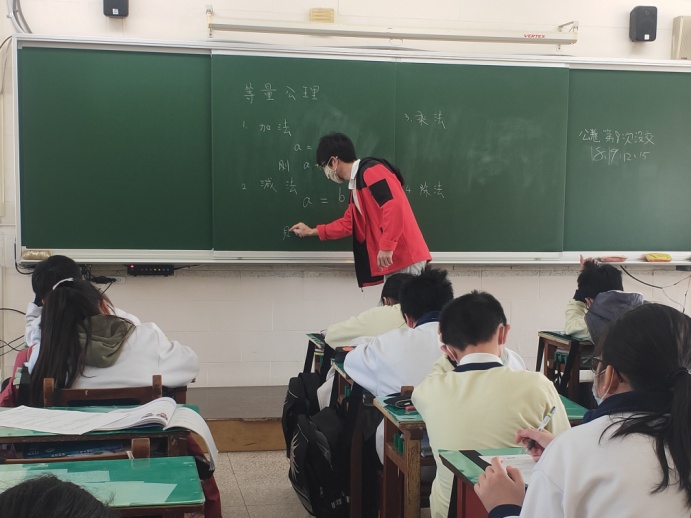 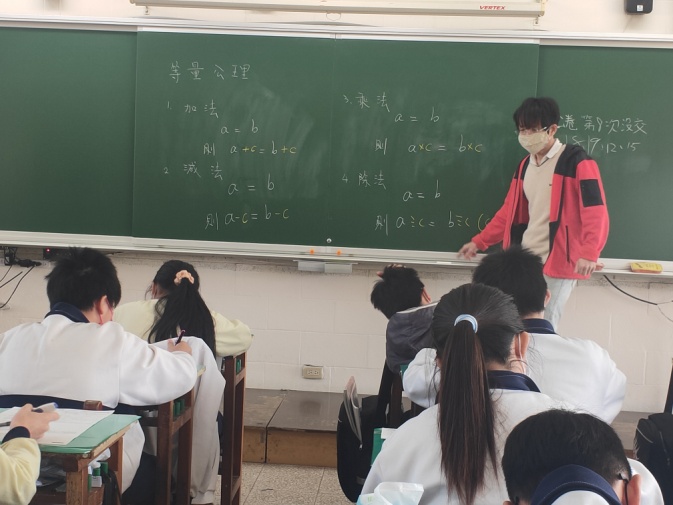 加法等量公量加法等量公量1、 －12＋x＝42、 －12＋x＝33、 x－45＝－154、 －3＋x＝－21減法等量公量減法等量公量1、 x＋8＝172、 16＝x＋73、 x＋5＝－224、 x＋18＝－23乘法等量公量乘法等量公量1、＝142、＝143、＝183、＝16除法等量公量除法等量公量1、 4x＝162、－2x＝183、－4x＝－4、－3x＝－